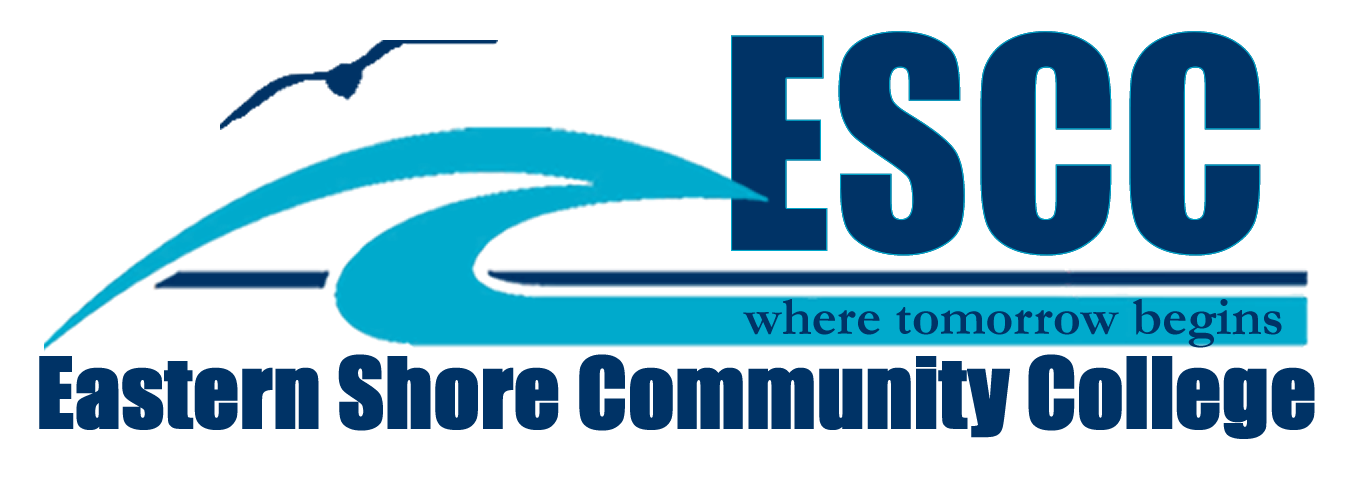 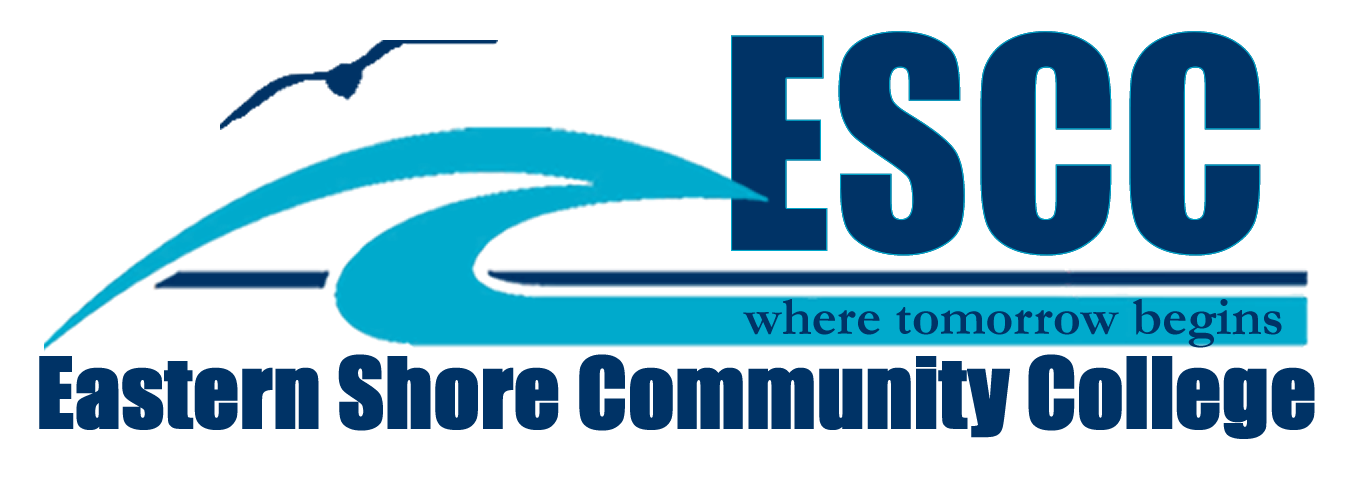 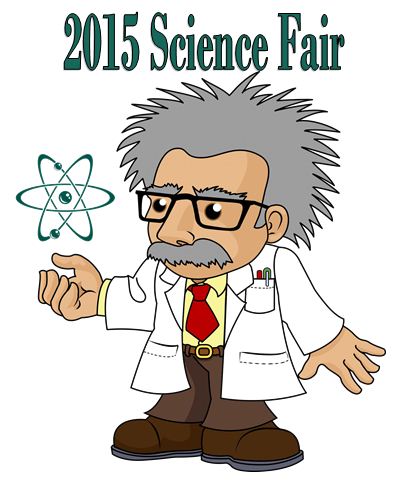 Entry Number:	(Will be assigned when registering at the Fair.)Student Name:	Address:	Phone Number:	Parent/s Name:	School:	Grade: 	Teacher:	Project Title:	Does your project deal with environmental issues?	                       Please return this form to your teacher or you may also mail the form directly to:Robin Rich-CoatesEastern Shore Community College29300 Lankford Hwy.Melfa, VA 23410Deadline:  Friday, April 17, 2015Questions:  Robin Rich-Coates at 789-1726 or rrich-coates@es.vccs.edu